РОССИЙСКАЯ ФЕДЕРАЦИЯИРКУТСКАЯ ОБЛАСТЬАдминистрация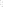 муниципального образования «Катангский район»П О С Т А Н О В Л Е Н И Еот 14 октября 2022 года               село Ербогачен                                  № 252 - пОб утверждении основных направленийбюджетной и налоговой политики муниципального образования «Катангский район»на 2023 год и плановый период 2024 и 2025 годов»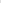 Руководствуясь статьями 172, 184.2 Бюджетного кодекса Российской Федерации, статьей 15 Федерального закона от 6 октября 2003 года №131-ФЗ «Об общих принципах организации местного самоуправления в Российской Федерации», статьей 14 Положения о бюджетном процессе в муниципальном образовании «Катангский район», утвержденного решением Думы муниципального образования «Катангский район» от 21 июня 2016 года № 2/5, статьями 24, 48, 64 Устава муниципального образования «Катангский район», администрация муниципального образования «Катангский район»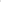 ПОСТАНОВЛЯЕТ: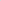 1. Утвердить основные направления бюджетной и налоговой политики муниципального образования «Катангский район» на 2023 год и плановый период 2024 и 2025 годов, согласно приложению.2. Признать утратившим силу Постановление администрации муниципального образования «Катангский район» от 30.09.2021 г. № 222-п «Основные направления бюджетной и налоговой политики муниципального образования «Катангский район» на 2022 год и на плановый период 2023 и 2024 годов».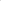 3. Настоящее постановление подлежит официальному опубликованию в Муниципальном вестнике муниципального образования «Катангский район».4. Настоящее постановление вступает в силу с даты его официального опубликования, но не ранее 1 января 2023 года.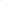 И. о. главы администрации МО «Катангский район»                                                      Н.М. Лукичева Приложение к постановлению Администрации МО «Катангский район» № 252 – п от 14.10.2022 г.Основные направления бюджетной и налоговой политики муниципального образования Катангский район на 2023 год и на плановый период 2024 и 2025 годовОбщие положенияОсновные направления бюджетной и налоговой политики муниципального образования Катангский район (далее - бюджетная и налоговая политика) на 2023 год и на плановый период 2024 и 2025 годов разработаны на основании пункта 2 статьи 172, статьи 184.2 Бюджетного кодекса Российской Федерации, Положения о бюджетном процессе муниципального образования Катангский район , утвержденного Решением Думы Катангского муниципального района от 30 июня 2016 года № 2/5 и устанавливают на среднесрочный период приоритеты в сфере управления общественными финансами на муниципальном уровне, а также условия, принимаемые для формирования районного бюджета на 2023 год и на плановый период 2024 и 2025 годов, обеспечивают прозрачность и открытость бюджетного планирования.Основные направления определяют цели и задачи бюджетной и налоговой политики в области доходов и расходов бюджета муниципального образования «Катангский район», являются основой при формировании и исполнении бюджета на 2023 год и на плановый период 2024 и 2025 годов. Итоги реализации налоговой политики в 2021 году, в первом полугодии 2022 года.Ситуация с наполняемостью консолидированного бюджета Катангского района зависит от добывающего сектора экономики, распространения новой коронавирусной инфекции, иных факторов.Бюджетная политика в районе в 2021-2022 годах, как и в предыдущие годы, была ориентирована на обеспечение сбалансированности и устойчивости как районного бюджета, так и бюджетов муниципальных образований Катангского района, повышение качества бюджетного планирования и исполнение бюджета, снижение долговых обязательств, выполнение задач, поставленных Президентом Российской Федерации, Правительством Иркутской области.Для обеспечения сбалансированности бюджета на постоянной основе осуществлялись мероприятия, направленные на своевременное и полное поступление доходов.Исполнение доходной части консолидированного бюджета района за 2021 год составило 729 203 тыс. рублей, в том числе по налоговым и неналоговым доходам – 405 435 тыс. рублей, по безвозмездным поступлениям – 323 768 тыс. рублей.Удельный вес налоговых и неналоговых доходов в общей сумме доходов составил - 56 %.Исполнение доходной части консолидированного бюджета района за 1 полугодие 2022 год составило 382 680 тыс. рублей, в том числе по налоговым и неналоговым доходам – 216 957 тыс. рублей, по безвозмездным поступлениям – 165 723 тыс. рублей.Удельный вес налоговых и неналоговых доходов в общей сумме доходов составил - 57 %.По отношению к соответствующему периоду прошлого года ситуация по доходам изменилась значительно, увеличение налоговых и неналоговых доходов составило 11 %, в том числе по налогу на доходы физических лиц 19 %. Среднедушевой доход на одного жителя МО «Катангский район» в за 1 полугодие 2021 года составил 118,00 тыс. рублей, за 1 полугодие 2022 года 118,00 тыс. рублей.Основные итоги бюджетной политики в 2021 году и 1 полугодии 2022 года.Основные мероприятия по реализации бюджетной политики МО «Катангский район» в 2021 году были направлены на обеспечение сбалансированности консолидированного бюджета района. За 2021 год установлен дефицит в объеме - 11 455 тыс. рублей.Консолидированный бюджет 2021 года и первого полугодия 2022, как и в предыдущие годы имеет выраженную социальную направленность, около 60% всех расходов бюджета направлено на финансирование социальных отраслей экономики - это в первую очередь муниципальные услуги, оказываемые населению района в области образования, культуры, социальной политики.      Консолидированный бюджет района за 2021 год был исполнен в рамках реализации мероприятий муниципальных программ, что способствовало привлечению дополнительных финансовых ресурсов из областного бюджета.С целью обеспечения законности расходования бюджетных средств осуществлялись контрольные мероприятия, направленные на содействие соблюдения финансовой дисциплины участниками бюджетного процесса на основе комплексного использования инструментов и методов внутреннего финансового контроля и контроля в сфере закупок.Несмотря на завершение в 2018 году выполнения майских Указов Президента Российской Федерации 2012 года, в 2022 году продолжается реализация курса, заложенного в указах Президента Российской Федерации в части повышения оплаты труда отдельным категориям работников бюджетной сферы. Одним из факторов влияния на темп роста среднемесячного дохода от трудовой деятельности является обеспечение выплаты заработной платы на территории Катангского района с учетом начисления на минимальный размер оплаты труда (далее-МРОТ) районных коэффициентов и надбавки за стаж работы в районах Крайнего Севера и приравненных к ним местностях. Размер МРОТ в 2022 году составил 15 279 рублей, с учетом северных надбавок 38 198 рублей. Учитывая предстоящие на федеральном уровне изменения в подходах к установлению минимального размера оплаты труда, сохраняется задача по обеспечению справедливой дифференциации в оплате труда для высококвалифицированных работников бюджетной сферы. В этой связи, при ожидаемом увеличении уровня МРОТ с 1 января 2023 года на 6,3%, потребуется изыскать дополнительные источники.Основные задачи и цели бюджетной и налоговой политикиРеализация бюджетной политики района в новом бюджетном цикле продолжится в сохраняющихся условиях соблюдения жестких финансовых и экономических требований. Существовавший экономический рост района сопровождается усиливающейся ежегодно социальной нагрузкой на районный бюджет, а также необходимостью реализации целей и задач в рамках национальных проектов.Сформированная основная цель налоговой политики Катангского района, заключающаяся в наращивании налоговых и неналоговых доходов темпами, превышающими инфляцию, сохранит свою актуальность в очередном трехлетнем периоде.В предстоящий трехлетний период 2023 - 2025 годов основными задачами бюджетной и налоговой политики являются:- в области бюджетной политики должны быть точность планирования и исполнения бюджета, обеспечение должного уровня прозрачности (открытости) этапов бюджетного процесса. Бюджетная политика муниципального образования Катангский район должна строится с учетом все более взвешенных подходов по прогнозированию доходов, финансовому обеспечению действующих и принятию новых расходных обязательств;- в области налоговой политики принятие действенных мер по увеличению доходной базы муниципального образования Катангский район для обеспечения сбалансированности консолидированного бюджета муниципального образования Катангский район и поддержка инвестиционной деятельности. Необходимо при этом соблюсти приемлемое соотношение между сохранением бюджетной устойчивости с одной стороны, и поддержкой предпринимательской и инвестиционной активности, с другой стороны.В целях увеличения доходной базы муниципального образования Катангский район в среднесрочной перспективе будут реализованы следующие мероприятия:-повышение эффективности использования муниципальной собственности.- установление размера перечисления в бюджет муниципального образования Катангский район части прибыли муниципальных унитарных предприятий, остающейся в распоряжении предприятий после уплаты налогов и иных обязательных платежей, не менее 30 процентов;- совершенствование порядка определения цены и оплаты за земельные участки, находящиеся в собственности муниципального образования Катангский район, государственная собственность на которые не разграничена, для граждан и юридических лиц, имеющих в собственности здания, строения, сооружения, расположенное на таких земельных участках;- выявление юридических и физических лиц, использующих земельные участки без правоустанавливающих документов;В 2023-2025 годах приоритеты бюджетной политики будут направлены на обеспечение потребностей граждан муниципального образования Катангский район в муниципальных услугах, повышение их доступности качества, реализацию долгосрочных целей социально-экономического развития муниципального образования Катангский район. В связи с чем планируется особое внимание уделить дальнейшей качественной разработке и реализации муниципальных программ, как основного инструмента повышения эффективности бюджетных расходов, созданию механизма контроля за их выполнением.В рамках повышения эффективности управления общественными финансами необходимо осуществить переход к бюджетному планированию на основе ограничений расходов, в рамках которых должны быть определены предельные объемы расходов на реализацию муниципальных программ муниципального образования Катангский район, обеспечить в полном объеме функционирование контрактной системы в сфере закупок товаров, работ, услуг для муниципальных нужд.Определение ограничений расходов по муниципальным программам позволит определить среднесрочные приоритеты в распределении бюджетных расходов, создать стимулы и расширить возможности для ответственных исполнителей программ по выявлению резервов и приоритетов расходов внутри муниципальных программ с целью достижения наилучших результатов использования финансовых ресурсов.Бюджетная политика в части расходов в основном направлена на сохранение преемственности определенных ранее приоритетов и скорректирована с учетом текущей экономической ситуации. Основные усилия в отраслях социальной сферы будут направлены:в сфере образования - на повышение качества образовательных услуг и обеспечение возможности для населения муниципального образования Катангский район получить качественное образование, повышение эффективности и результативности бюджетных расходов, на реализацию молодежной политики;в сфере культуры - на обеспечение права граждан на доступ к культурным ценностям, создание условий для улучшения доступа населения к культурным ценностям;в сфере физической культуры и спорта - на развитие физической культуры и массового спорта, на обеспечение доступности занятий для всех слоев населения.Исходя из целей бюджетной и налоговой политики при формировании проекта местного бюджета на 2023 год и на плановый период 2024 и 2025 годов особое внимание необходимо уделить решению следующих основных задач:-повышение открытости и понятности местного бюджета, информационной открытости и понятности действий органов местного самоуправления, предоставление ими открытых данных, обеспечение прозрачности и подотчетности муниципальных расходов, закупок и инвестиций, реализация системы общественного контроля;-приведение уровня бюджетных расходов в соответствие с новыми реалиями ограничение темпов роста расходов в соответствии с доходными источниками;-систематизация доходов и расходов местного бюджета в системе «Электронный бюджет».Основные направления бюджетной и налоговой политики в области планирования и исполнения расходов районного бюджета.Учитывая необходимость соблюдения жестких финансовых и экономических требований основной целью реализации бюджетной и налоговой политики на 2023 год и плановый период 2024 и 2025 годов является сохранение сбалансированности и устойчивости бюджетной системы Катангского района в среднесрочной перспективе.В условиях роста социальной нагрузки на бюджет основной задачей бюджетной политики в области расходов является повышение эффективности бюджетных расходов, в том числе за счет:- повышения качества бюджетного планирования на основе муниципальных программ муниципального образования Катангский район исходя из планируемых и достигаемых результатов;- увязки муниципальных заданий на оказание муниципальных услуг с целями муниципальных программ, усиление контроля и ответственности за выполнением муниципальных заданий;- осуществление бюджетных инвестиций на основе отбора объектов муниципальных инвестиций в соответствии с приоритетами и целями социально-экономического развития района с учетом оценки эксплуатационных расходов будущих периодов и наличия положительного социально-бюджетного эффекта.- концентрация финансовых ресурсов на реализации приоритетных направлений государственной политики, в том числе исполнения Указов Президента Российской Федерации и адресного решения социальных проблем;- безусловного исполнения действующих расходных обязательств, недопущение принятия новых расходных обязательств, не обеспеченных доходными источниками;- повышения качества финансового менеджмента в органах исполнительной власти и муниципальных учреждениях;- формирование рациональной структуры расходов районного бюджета за счет оптимизации сети муниципальных учреждений, введения лимитов численности и заработной платы, а также лимитов потребления топливно- энергетических и материально-технических ресурсов;- обеспечение исполнения действующих расходных обязательств, принятие решений по увеличению действующих и (или) установлению новых расходных обязательств должно производиться только в пределах, имеющихся для их реализации финансовых ресурсов;- усиление контроля за соблюдением бюджетополучателями ограничений, установленных доведенными бюджетными ассигнованиями;- недопущение образования несанкционированной кредиторской задолженности муниципальных учреждений и сокращение существующей задолженности;- повышение ответственности бюджетополучателей в сфере использования бюджетных средств;- осуществление закупок товаров, работ и услуг для муниципальных нужд района на основе реализации муниципального заказа, повышение эффективности механизма конкурсных закупок;- принятия мер по возврату бюджетных средств, использованных с отступлением от требований законодательства.Расходные обязательства, возникшие в связи с осуществлением полномочий по решению вопросов местного значения, устанавливаются органами местного самоуправления самостоятельно и исполняются за счет собственных доходов, источников покрытия дефицита бюджета района и соответствующих межбюджетных трансфертов.Расходные обязательства, возникающие при осуществлении органами местного самоуправления муниципального образования Катангский район отдельных государственных полномочий в соответствии с федеральными законами и законами Иркутской области, а также полномочий органов местного самоуправления, входящих в состав района, исполняются за счет субвенций бюджета соответствующего уровня.В рамках реализации бюджетной политики в 2023-2025 годах выделены четыре ключевые задачи:-обеспечение открытости бюджетных данных;-предоставление бюджета в понятной форме;-повышение финансово-бюджетной грамотности населения.Политика в сфере межбюджетных отношенийОдним из основных направлений, реализуемой бюджетной политики в Катангском районе, является совершенствование межбюджетных отношений, направленное на рост доли собственных доходов, поступающих в местные бюджеты, а также повышение эффективности системы предоставления межбюджетных трансфертов.На постоянной основе проводится анализ доходной и расходной частей бюджета муниципальных образований Катангского района по данным отчетов об исполнении консолидированного бюджета, оценок исполнения местного бюджета до конца текущего года с учетом прогноза по доходам, расходам и источникам финансирования дефицита местного бюджета, а также дополнительно запрашиваемой информации.В новом бюджетном цикле реализация бюджетной политики Катангского района будет осуществляться с учетом особенностей, обусловленных совершенствованием межбюджетных отношений, как на областном, так и на муниципальном уровне. Одной из приоритетных задач муниципального образования Катангский район будет являться повышение эффективности выравнивания бюджетной обеспеченности поселений района.Политика в сфере межбюджетных отношений должна быть ориентирована на повышение прозрачности межбюджетных отношений и муниципальных финансов, стимулирование муниципальных образований района к самостоятельным действиям по увеличению собственных доходов и оптимизации расходов посредством:- обеспечения открытости и прозрачности муниципальных финансов, внедрения практики ежегодных публичных отчетов об исполнении бюджетов муниципальных образований, входящих в состав муниципального образования Катангский район;- обеспечения режима экономного и рационального использования бюджетных средств;- укрепления финансовой самостоятельности муниципальных образований, входящих в состав муниципального образования Катангский район;Результатом проведения бюджетной политики должно стать исполнение принятых расходных обязательств, обеспечение оптимальной долговой нагрузки, создание механизмов и условий для оценки нормативно-правового регулирования и методического обеспечения бюджетного процесса. Консолидированный бюджет МО «Катангский район»2021 год (тыс. руб.)Удельный вес в общей сумме доходов, %1 полугодие 2021 года (тыс. руб.)1 полугодие 2022 года (тыс. руб.)Удельный вес в общей сумме доходов, %Темп роста, %Налоговые и неналоговые доходы405 43556192 199216 95757113в т.ч. НДФЛ341 28847163 057199 04652122Безвозмездные поступления323 76844191 011165 7234387Доходы всего729 203100383 210382 68010099Численность постоянного населения3214-3 2143168-97Среднедушевой доход на одного жителя, тыс.руб.222-118118-100в т.ч. за счет налоговых и неналоговых доходов127-5968-115ПоказательИсполнение 2021 г.1 полугодие 2021 г.1 полугодие 2022 г.Темп приростаКонсолидированный бюджетКонсолидированный бюджетКонсолидированный бюджетКонсолидированный бюджетКонсолидированный бюджетДоходы, всего729 203383 210382 68099,9Расходы740 658393 481397 06898Дефицит -; профицит +- 11 455-10 271-14 388140Районный бюджетРайонный бюджетРайонный бюджетРайонный бюджетРайонный бюджетДоходы, всего622 035334 336332 99699Расходы651 228354 097344 80097Дефицит -; профицит +	- 29193-19 761-11 80460Муниципальный долг3 0794 279127930